從落日餘暉到綺麗極光： ZENITH為DEFY MIDNIGHT系列增添兩款迷人新作於2020年推出的DEFY Midnight系列，是Zenith首個專為女性設計的DEFY系列時計，彰顯現代而自信的女性特質，對此有所追求的女性欣喜不已。DEFY Midnight系列定位別出心裁，締造結合別緻星空設計的多用途運動時尚腕錶，專為追逐夢想的自在女性而設。ZENITH DREAMHERS平台上的成功女性，以直率坦誠的方式分享自己的經驗，並激勵其他女性邁出腳步，成就自己的理想。而DEFY Midnight系列腕錶無疑是今日獨立女性的最佳夥伴。今天，此系列再添兩款新作——DEFY Midnight Sunset腕錶和DEFY Midnight Borealis腕錶，靈感源自份屬Zenith傳奇核心要素的璀璨星空，以及夜空中稍縱即逝卻令人回味無窮的天文現象。這兩款充滿活力的時計新作採用36毫米直徑精鋼錶殼，錶圈鑲嵌明亮式切割白色鑽石，以前所未見的全新形式重新演繹傳統手工技藝。麥穗紋飾（guilloché）錶盤裝飾放射狀波紋圖案，彷彿鑲貼於錶盤頂部的星形標誌散發璀璨光芒，巧妙運用出人意表的視覺效果，為歷史悠久的藝術設計注入清新氣息。DEFY Midnight Sunset腕錶的錶盤，從熱烈溫暖的紅色自然流暢地漸變到深黃色，近乎完美的色彩漸變，令人想起日暮時分、斜陽西沉之際，落霞滿天的情景。DEFY Midnight Borealis腕錶則得名於在北極圈地區欣賞到的絢麗夢幻的北極光，夜藍色錶盤由上而下漸層變換，直至錶盤底部呈現出明亮蔥翠的祖母綠色。兩款新作除3時位置設日期視窗外，其餘每個時標上都鑲有白色鑽石。 DEFY Midnight腕錶搭載錶廠自製Elite 670型自動上鏈機芯，動力儲存達50小時，透過藍寶石水晶玻璃錶背一覽無遺。星形擺陀更為機芯增添一絲星空意境。突顯DEFY Midnight腕錶功能多變、適合各種場合和服飾風格的一大特色，是採用錶帶快速更換系統，讓佩戴者不必借助任何工具，就能輕鬆而迅速地將一體式精鋼錶鏈更換為隨附的三條皮革、織物或橡膠錶帶。DEFY Midnight腕錶還隨附特製錶盒，內部空間增大，可作珍藏貴重物件的收納盒使用，此外，還附贈三條彩色錶帶，以及一枚可互換的摺疊式錶扣。目前，Zenith還與LVMH成立的初創企業Nona Source攜手合作，推出採用可持續方式製作的全新系列高級時裝風格錶帶，利用來自LVMH集團旗下時裝和皮具品牌的剩餘布料，將其升級再造並製作成精美錶帶，包括各種紡織材料和色彩，琳瑯滿目。DEFY Midnight Sunset和Borealis腕錶在全球Zenith專門店和授權零售商銷售，為彰顯現代與自信特色的女士腕錶系列增添迷人新品，這兩款在視覺上非凡出眾、佩戴輕鬆便捷的時計，定能令女性稱心如意。ZENITH：觸手分秒之真。Zenith鼓勵每個人心懷鴻鵠之志，砥礪前行，讓夢想成真。Zenith於1865年創立，是首間具有現代意義的製錶商，自此，品牌的腕錶便陪伴有遠大夢想的傑出人物實現改寫人類歷史的壯舉，如路易•布萊里奧（Louis Blériot）歷史性地飛越英倫海峽、菲利克斯•鮑加特納（Felix Baumgartner）破紀錄地以自由降落方式完成平流層跳躍。Zenith亦彰顯女性的遠見卓識與開拓精神，並設計了可供女性分享經驗、鼓勵其他女性實現夢想的DREAMHERS平台，向女性在過去和現在取得的卓越成就致敬。Zenith所有腕錶作品皆搭載由品牌自行開發和製造的機芯。自世界上首款自動計時機芯——El Primero機芯——於1969年面世以來，Zenith便成為計時複雜功能的翹楚，最新推出的Chronomaster系列計時精確至1/10秒，而DEFY 21系列更精確至1/100秒。自1865年以來，Zenith陪伴敢於挑戰自己並突破界限的人士，共同創造瑞士製錶業的未來。觸手分秒之真，就在當下。DEFY MIDNIGHT SUNSET腕錶型號：16.9200.670/33.MI001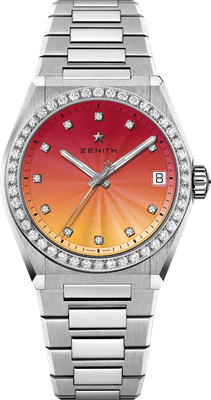 特色：特別為女士而設的36毫米錶殼。漸變錶盤。完整可互換錶帶系統。錶盒內附：3條不同顏色的錶帶 + 1個可互換的摺疊式錶扣機芯：Elite 670 SK型自動上鏈機芯振頻：28,800次/小時（4赫茲）動力儲存：至少50小時功能：中置時、分顯示。中置秒針。日期顯示位於3時位置售價：11400瑞士法郎寶石鑲嵌：重1.48克拉，錶圈鑲嵌44顆VS級明亮式切割鑽石，錶盤鑲嵌11顆VS級明亮式切割鑽石材質：精鋼，鑲鑽錶圈防水深度：100米 錶盤：紅色漸變到黃色及麥穗紋飾（guilloché）錶盤錶殼：36毫米時標：鑽石時標指針：鍍銠琢面覆Super-Luminova SLN C1超級夜光物料錶帶及錶扣：精鋼，可互換錶帶系統。隨附3條不同顏色的錶帶。DEFY MIDNIGHT BOREALIS腕錶型號：16.9200.670/34.MI001
特色：特別為女士而設的36毫米錶殼。漸變錶盤。完整可互換錶帶系統。錶盒內附：3條不同顏色的錶帶 + 1個可互換的摺疊式錶扣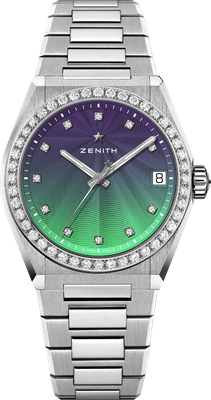 機芯：Elite 670 SK型自動上鏈機芯振頻：28,800次/小時（4赫茲）動力儲存：至少50小時功能：中置時、分顯示。中置秒針。日期顯示位於3時位置售價：11400瑞士法郎寶石鑲嵌：重1.48克拉，錶圈鑲嵌44顆VS級明亮式切割鑽石，錶盤鑲嵌11顆VS級明亮式切割鑽石材質：精鋼，鑲鑽錶圈防水深度：100米 錶盤：藍色漸變到綠色及麥穗紋飾（guilloché）錶盤錶殼：36毫米時標：鑽石時標指針：鍍銠琢面覆Super-Luminova SLN C1超級夜光物料錶帶及錶扣：精鋼，可互換錶帶系統。隨附3條不同顏色的錶帶。